До 28.01.2019 отправить заполненную форму (печать и подпись не нужны) в оргкомитет по электронной почте в формате .rtf или .doc (Microsoft Word):Михаилу Эльянову (info@armit.ru, тел. 8-916-628-59-46) Предварительное соглашение о сотрудничестве между Ассоциацией Развития Медицинских Информационных Технологий (Заказчик) и организацией (Исполнитель), осуществляющей информационную поддержку Международного форума «MedSoft-2019» (Мероприятие) Информация об организации для размещения в каталоге MedSoft-2019:Название организации в дипломе, выдаваемом на  MedSoft-2019: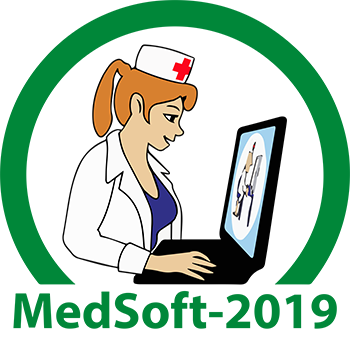 15-й Международный форум«MedSoft-2019»Москва. ЭКСПОЦЕНТР. 09-11 апреля 2019ИНФОРМАЦИОННАЯ ПОДДЕРЖКАФОРМА6КомпанияОтветственное лицоE-mail отв. лицаТелефон отв. лица (можно и моб.)Дата1. Исполнитель обязуется- разместить информационные материалы Исполнителя в печатных СМИ (п.1.1) и (или) в Интернете (п.1.2)- предоставить Заказчику информацию о Исполнителе для размещения на информационных материалах мероприятия (см. п.2)- предоставить Заказчику требования к формату представления информации о мероприятии1.1. Печатные СМИ. Указать, в каких СМИ предполагается разместить информацию о MedSoft-2019, когда или как часто они выйдут из печати, формат публикуемых материалов (текст, модуль и т.д.)___________1.2. Интернет-ресурсы. Указать, на каких сайтах и в какие сроки предполагается разместить информацию о MedSoft-2019, формат публикуемых материалов (текст, логотип, баннер и т.д.)____________2. Заказчик обязуется предоставить исполнителю: - информацию об исполнителе в каталоге мероприятия (форма 1)- логотип исполнителя на пригласительных билетах и в каталоге мероприятия- Если исполнителю требуется рабочее место (стол +1 стул), то оно предоставляется за дополнительную плату - 15.000 руб., равную стоимость 1 кв.м. для участников выставки- Информационные материалы, содержащие информацию о выставке MedSoft-2019 (газеты; журналы) Исполнителя выкладываются на стенд АРМИТ- дополнительно (указать)- информацию о мероприятии в требуемом формате (см. п. 1.1 и 1.2)3. Оформление соглашения. (Требуется ли заключение договора и т.п.?)____________Полное название организации для размещения в каталогеТелефонE-mailHttpФактический адрес (с почтовым индексом)Информация о деятельности организации для размещения в каталоге форума(до 1000 знаков)Логотип организациивекторном формате .eps, .ai, .cdr Название организации (Например: ООО «Медицинские системы»)Название организации на бедже (без лишних слов типа ООО, ЗАО и т.д.)Название организации на бедже (без лишних слов типа ООО, ЗАО и т.д.)Название организации на бедже (без лишних слов типа ООО, ЗАО и т.д.)Ф.И.О. участникаДолжность1.2.3.4.